Your recent request for information is replicated below, together with our response.How many watches were recorded as stolen in 2019, 2020, 2021 and 2022? Please provide figures for each year. What was the combined value of these watches? Please provide figures for each year. How many watches have been recorded as stolen in the first six months of 2023 – 1st January 2023 to 30th June 2023? What was the combined valued of these watches? What percentage/number of watches recorded as stolen in 2019, 2020, 2021, 2022 were recovered? What percentage/number of watches reported stolen in 2019, 2020, 2021 and 2022 involved some form of violence against the owner/person wearing the watch? What percentage/number of watches reported stolen in the first six months of 2023 involved some form of violence against owner/person wearing the watch? What percentage/number of watches reported stolen in 2019, 2020, 2021, 2022 and 2023 have resulted in the fatality of the victim?I regret to inform you that I am unable to provide you with the information you have requested, as it would prove too costly to do so within the context of the fee regulations.  As you may be aware the current cost threshold is £600 and I estimate that it would cost well in excess of this amount to process your request. As such, and in terms of Section 16(4) of the Freedom of Information (Scotland) Act 2002 where Section 12(1) of the Act (Excessive Cost of Compliance) has been applied, this represents a refusal notice for the information sought.By way of explanation, the crime recording systems used by Police Scotland have no facility whereby details of the property stolen, including the type, value etc. can be easily extracted. Case by case assessment of all theft crimes would have to be carried out to establish these details which would involve individually examining thousands of crime reports for the time period requested - an exercise which I estimate would far exceed the cost limit set out in the Fees Regulations.To illustrate, you can access our published crime statistics via the following link: How we are performing - Police ScotlandIf you require any further assistance please contact us quoting the reference above.You can request a review of this response within the next 40 working days by email or by letter (Information Management - FOI, Police Scotland, Clyde Gateway, 2 French Street, Dalmarnock, G40 4EH).  Requests must include the reason for your dissatisfaction.If you remain dissatisfied following our review response, you can appeal to the Office of the Scottish Information Commissioner (OSIC) within 6 months - online, by email or by letter (OSIC, Kinburn Castle, Doubledykes Road, St Andrews, KY16 9DS).Following an OSIC appeal, you can appeal to the Court of Session on a point of law only. This response will be added to our Disclosure Log in seven days' time.Every effort has been taken to ensure our response is as accessible as possible. If you require this response to be provided in an alternative format, please let us know.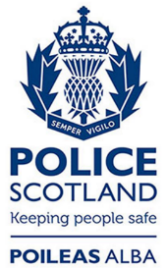 Freedom of Information ResponseOur reference:  FOI 23-1800Responded to:  xx July 2023